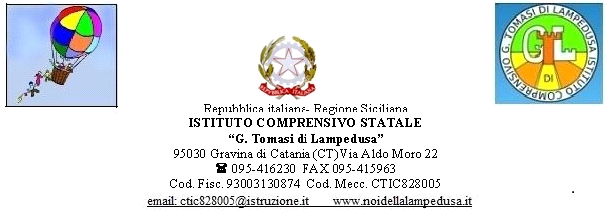 CIRCOLARE N. 2Docenti, alunni, genitori classi prime scuola secondaria di 1° gradoDSGA - personale ATALoro sedeSito webOggetto: Organizzazione primo giorno di scuola - classi prime scuola secondaria di 1° grado.Martedì 11/09/2018, alle ore 8.00, gli alunni delle prime classi della scuola secondaria di 1° grado verranno accolti  dal Dirigente scolastico, in auditorium.Gli alunni verranno chiamati secondo l'elenco delle sezioni ed accompagnati in classe dai rispettivi docenti.Dalle  ore 10.00 alle ore 10.15 avverrà la ricreazione e l'uscita alle ore 12.30.Gravina di Catania, 10/09/2018IL DIRIGENTE SCOLASTICOProf.ssa Maria Virginia Filippetti